我荣幸地向各理事国转呈阿根廷、巴西（联邦共和国）、加拿大、墨西哥、巴拉圭和美利坚合众国的一份文稿。 	秘书长
	赵厚麟第563号决定（C11，最后修正）
（在第九次全体会议上通过）理事会财务和人力资源工作组理事会，忆及a)	理事会2006年会议通过的第1253号决议（修订版）– 人力资源管理三方小组；b)	理事会2007年会议通过的第546号决定 – 对理事会《财务规则》和相关财务管理问题小组职责范围的修改，考虑到a)	理事会《财务规则》组向理事会2011年会议介绍的报告（C11/15号文件）；b)	人力资源管理三方小组向理事会2011年会议介绍的报告（C11/23号文件）认识到；在理事会各届会议之间有关财务和人力资源问题，特别是那些要求对国际电联的财务法规（《财务规则和财务细则》）以及《人事规则和人事细则》做出审议和可能修改的问题，做出决定1	批准本决定附件1概述的经修订的职责范围；2	批准理事会财务和人力资源工作组的修订构成以及所有成员国和部门成员参与该组的活动；3	责成理事会财务和人力资源工作组每年就其开展的活动向理事会做出报告。附件：1件附件1理事会财务和人力资源工作组
职责范围	确保：i)	基于结果的预算制定和管理，包括；ii)	对国际电联管理体制的持续完善能够体现到对财务法规的不断修正；iii)	对照《国际公共部门会计准则》（IPSAS）的要求和术语进行统一，以澄清净资产和储备金账目等概念；iv)	将影响到国际电联财务和人力资源管理的联合国联检组相关建议考虑在内；v)	将第5号决定（，修订版）的所有条款、国际电联年的收支均考虑在内，其中包括减支的措施，将其作为实现平衡预算的手段；	确保在《财务规则和财务细则》中做出的灵活安排（其中包括将相关活动推迟到下一个双年度进行的做法）与联合国其他组织的做法保持一致；	每年审议外部审计员向理事会提出的建议，同时顾及有关国际电联账目审计的第94号决议（，修订版）以及《财务规则》附件1第28条所述的外部审计职能的职责范围；	对独立管理顾问委员会（IMAC）每年提交理事会的建议落实进展状况进行审议，同时顾及第162号决议（）；	确保《财务规则》包含符合联合国其他组织做法、进行内部控制的规定；	审查人力资源管理和开发框架中的所有相关事宜，包括第48号决议（，修订版）的附件；	持续不断地审议国际电联的道德规范职能；	国际电联作为签署方所达成谅解备忘录（以及合作备忘录和协议）的财务和战略影响的；	与国际电联管理层和职工委员会保持密切联系，以确定共同关心的、需要理事会合理提出意见和建议并予以指导的问题。______________理事会2019年会议
2019年6月10-20日，日内瓦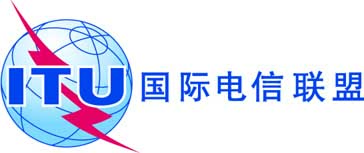 议项： ADM 4文件 C19/80-C议项： ADM 42019年5月27日议项： ADM 4原文：英文秘书长的说明阿根廷、巴西（联邦共和国）、加拿大、墨西哥、
巴拉圭和美利坚合众国的文稿修改有关理事会财务和人力资源工作组的第563号决定的提案